Práce: diplomováPosudek: vedoucího Práci hodnotil: doc. PhDr. Nikolaj Demjančuk, CSc.Práci předložila: Bc. Barbora ŠibalováNázev práce: Karel Jaspers – významná osobnost vědy a filosofie 20. století1.	CÍL PRÁCE (uveďte, do jaké míry byl naplněn):Cílem práce bylo představit život a vědecké dílo Karla Jasperse na pozadí vztahu psychiatrie, filosofie a etiky. Na základě studia literatury k tématu autorka provedla analýzu několika problémů, navrhla vlastní interpretaci, která vychází a navazuje na dílo studovaných autorů. Stanovené cíle a cesta k nim jsou promyšlené a odůvodněné a umožnily autorce úspěšně řešit stanovené zadání.2.	OBSAHOVÉ ZPRACOVÁNÍ (náročnost, tvůrčí přístup, proporcionalita teoretické a vlastní práce, vhodnost příloh apod.):Na základě studia primární a sekundární literatury rozebírá autorka Jaspersův příspěvek v oblasti psychiatrie. Pak charakterizuje jeho filosofickou koncepci a ukazuje hledání v oblasti etiky. Práce je podložená dobrou znalostí studovaných prací, svědčí o samostatném interpretačním úsilí autorky, které je založeno na srovnání pohledů jednotlivých autorů. Přílohy vhodně doplňují práci. 3.	FORMÁLNÍ ÚPRAVA (jazykový projev, správnost citace a odkazů na literaturu, grafická úprava, přehlednost členění kapitol, kvalita tabulek, grafů a příloh apod.):Po formální stránce práce splňuje základní požadavky. Členění kapitol je přehledné a odráží autorčin záměr. Odkazy na literaturu a bibliografické citace jsou v pořádku. Autorka velmi málo využívá možnosti poznámkového aparátu, který by mohl prohloubit ideje, nápady, přístupy při interpretaci díla K. Jasperse.4.	STRUČNÝ KOMENTÁŘ HODNOTITELE (celkový dojem z práce, silné a slabé stránky, originalita myšlenek apod.):Předložená práce je kvalitním zakončením studia studentky kulturních studií. Dovednosti získané při zpracování práce budou dobrým východiskem pro hlubší a systematické studium díla významných osobností evropské kultury.5.	OTÁZKY A PŘIPOMÍNKY DOPORUČENÉ K BLIŽŠÍMU VYSVĚTLENÍ PŘI OBHAJOBĚ (jedna až tři):6.	NAVRHOVANÁ ZNÁMKA (výborně, velmi dobře, dobře, nevyhověl): velmi dobřeDatum: 	20.05.2012							Podpis: 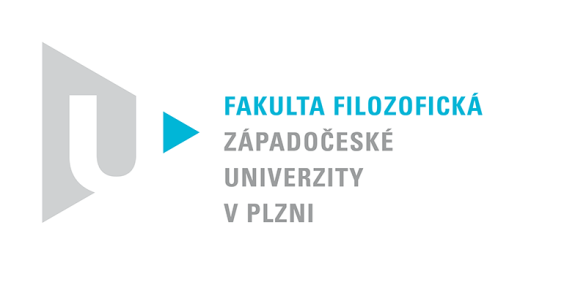 Katedra filozofiePROTOKOL O HODNOCENÍ PRÁCE